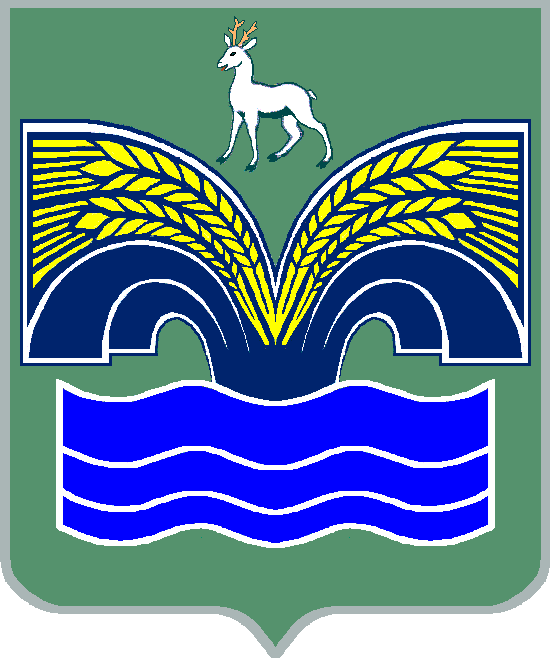 АДМИНИСТРАЦИЯСЕЛЬСКОГО ПОСЕЛЕНИЯ ХОРОШЕНЬКОЕМУНИЦИПАЛЬНОГО РАЙОНА КРАСНОЯРСКИЙСАМАРСКОЙ ОБЛАСТИПОСТАНОВЛЕНИЕот 06 апреля 2023 года № 22          О проведении общественных обсуждений предварительных материалов оценки воздействия на окружающую среду на территории сельского поселения Хорошенькое муниципального района Красноярский Самарской областиВ соответствии с Федеральным законом от 23.11.1995 № 174-ФЗ (ред. от 14.07.2022) «Об экологической экспертизе», приказом Минприроды России от 01.12.2020 № 999 «Об утверждении требований к материалам оценки воздействия на окружающую среду», руководствуясь статьей 28 Федерального закона от 06.10.2003 № 131-ФЗ (ред. от 06.02.2023) «Об общих принципах организации местного самоуправления в Российской Федерации», Уставом сельского поселения Хорошенькое муниципального района Красноярский Самарской области, постановляю: 1. Назначить по инициативе АО «Самаранефтегаз» общественные обсуждения предпроектного решения – схемы для определения местоположения объекта строительства – эксплуатационных скважин №№ 153, 154, 155, 157, 158 Южно-Орловского месторождения, с целью изучения общественного мнения и выявления возможного негативного влияния на окружающую среду и здоровье населения муниципального района Красноярский Самарской области. 2. Уполномоченный орган по организации общественных обсуждений в форме простого информирования - Администрация сельского поселения Хорошенькое муниципального района Красноярский Самарской области.3. Дата проведения общественных обсуждений в форме простого информирования: с 10.04.2023 г. по 21.04.2023.Дата и место проведения круглого стола: 21.04.2023 в 10-00, по адресу: 446380, Самарская обл., Красноярский р-н, с. Лопатино, ул. Владимирская, д. 12(СДК).4. Утвердить состав комиссии по проведению общественных обсуждений предпроектного решения – схемы для определения местоположения объекта строительства – эксплуатационных скважин №№ 153, 154, 155, 157, 158 Южно-Орловского месторождения, согласно приложению.5. Настоящее постановление и уведомление о проведении общественных обсуждений, обосновывающая документация  подлежат опубликованию в газете «Красноярский вестник» и в информационно-телекоммуникационной сети «Интернет» на официальном сайте администрации муниципального района Красноярский Самарской области.6. Настоящее постановление вступает в силу со дня его подписания.7. Контроль выполнения настоящего постановления оставляю за собой.Глава сельского поселения Хорошенькое муниципального районаКрасноярский Самарской области                                                      Р.А. Куняев                                                                          ПРИЛОЖЕНИЕ   к постановлению Администрации   сельского поселения Хорошенькое   муниципального района   Красноярский Самарской области               от 06.04.2023 № 22 СОСТАВКомиссии по проведению общественных обсуждений предпроектного решения – схемы для определения местоположения объекта строительства – эксплуатационных скважин 153, 154, 155, 157, 158 Южно-Орловского месторожденияПредседатель комиссии:Куняев Роман Александрович – Глава  сельского поселения    Хорошенькое муниципального района    Красноярский Самарской области;Секретарь комиссии:Сыркина Елена Алексеевна –    ведущий специалист Администрации                                                        сельского поселения Хорошенькое                                                        муниципального района Красноярский                                                        Самарской области;Члены комиссии:Карягина Валентина Ивановна  –      председатель Собрания представителей	                                                     сельского поселения Хорошенькое                                                                 муниципального района Красноярский                                                                 Самарской области;Иванова Валентина Николаевна – специалист Администрации сельского                                                             поселения Хорошенькое муниципального                                                                                                                                                                                                                                                                                              района Красноярский Самарской областиСафонова Светлана Сергеевна    –  депутат   Собрания представителей	                                                  сельского поселения Хорошенькое                                                              муниципального района Красноярский                                                              Самарской области;   Пикулык Дмитрий Михайлович  - представитель ООО «ТЕХНО-ПЛАН»